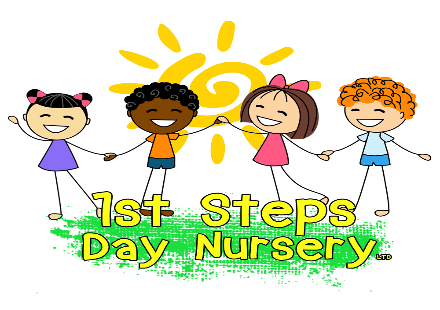 Special Educational Needs Disabilities PolicySupporting children with special educational needs disabilitiesPolicy statementWe provide an environment in which all children with special educational needs (SEND) are supported to reach their full potential.We have regard for the Special Educational Needs and Disability Code of Practice (2014).We ensure our provision is inclusive to all children with special educational needs.We support parents and children with special educational needs.We identify the specific needs of children with special educational needs at the earliest opportunity and meet those needs through a range of SEND strategies.We work in partnership with parents and other agencies in meeting individual children's needs.We monitor and review our policy, practice and provision and, if necessary, make adjustments.ProceduresWe designate a member of staff to be the Special Educational Needs Co-ordinator (SENCO) and give his/her name to parents. Our SENCO is:  Sophie Pope.The Deputy Senco is: Nadine OsullivanThe SENCO works closely with our management team and other colleagues and has responsibility for the day-to-day operation of our Supporting Children with Special Educational Needs Policy and for co-ordinating provision for children with SEND.We ensure that the provision for children with special educational needs is the responsibility of all members of the setting.We ensure that our inclusive admissions practice ensures equality of access and opportunity.We use the graduated approach system for identifying, assessing and responding to children's special educational needs.We work closely with the parents of children with special educational needs to create and maintain a positive partnership.We ensure that parents are informed at all stages of the assessment, planning, provision and review of their children's education.We provide parents with information on sources of independent advice and support.We liaise with other professionals involved with children with special educational needs and their families, including in connection with transfer arrangements to other settings and schools.We provide a broad, balanced and differentiated curriculum for all children with special educational needs.We use a system of planning, implementing, monitoring, evaluating and reviewing action plans for children with special educational needs.We ensure that children with special educational needs are appropriately involved in the graduated approach, taking into account their levels of ability.We have systems in place for supporting children based on a continuous cycle of ‘assess, plan, do and review’, which is applied in increasing detail and frequency to ensure that children progress.We have systems in place for working with other agencies through each stage of the Common Assessment Framework (CAF) or local alternative, for example, Early Help Assessment, Early Years Action Plus (stage 3 of Continuum of Need), Statutory Assessment.We use a system for keeping records of the ‘assess, plan, doe and review’ for children with special educational needs.We provide resources (human and financial) to implement our Supporting Children with Special Educational Needs Policy in line with the LBBD/PSLA funding application.We ensure that all our staff are aware of our Supporting Children with Special Educational Needs Policy and the procedures for identifying, assessing and making provision for children with SEN. We provide in-service training for parents, practitioners and volunteers.We raise awareness of any specialism the setting has to offer, e.g. Makaton trained staff.We ensure the effectiveness of our special educational needs provision by collecting information from a range of sources e.g. action plan reviews, staff and management meetings, parental and external agency's views, inspections and complaints. This information is collated, evaluated and reviewed annually.We provide a complaints procedure.We monitor and review our policy annually.This policy was adopted by1st Steps Day NurseryOnJuly 2020Date to be reviewedJuly 2022Signed on behalf of the providerJoy Pope (Nursery Owner/Manager)Joy Pope (Nursery Owner/Manager)